Акция «Зелёная весна»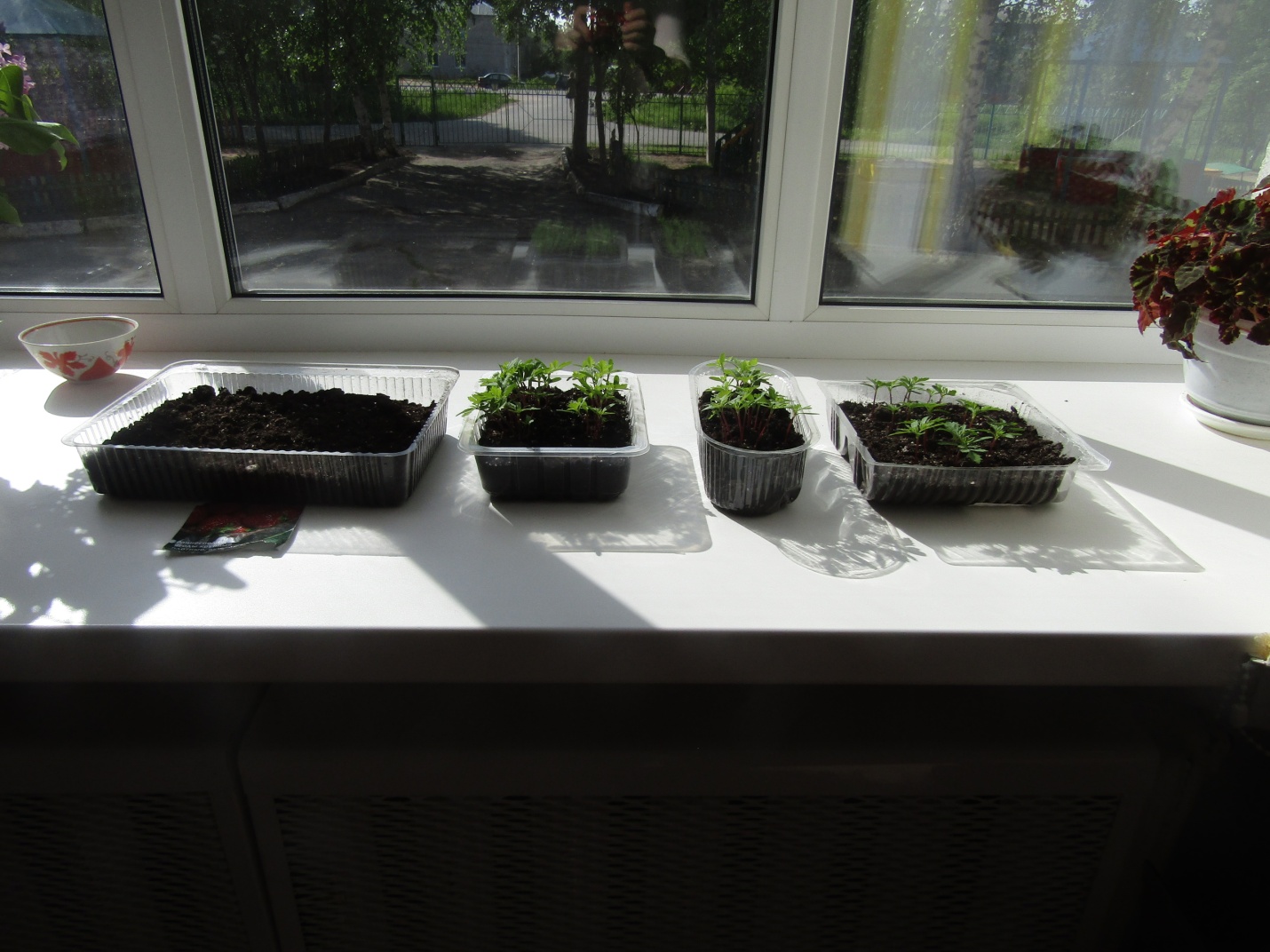 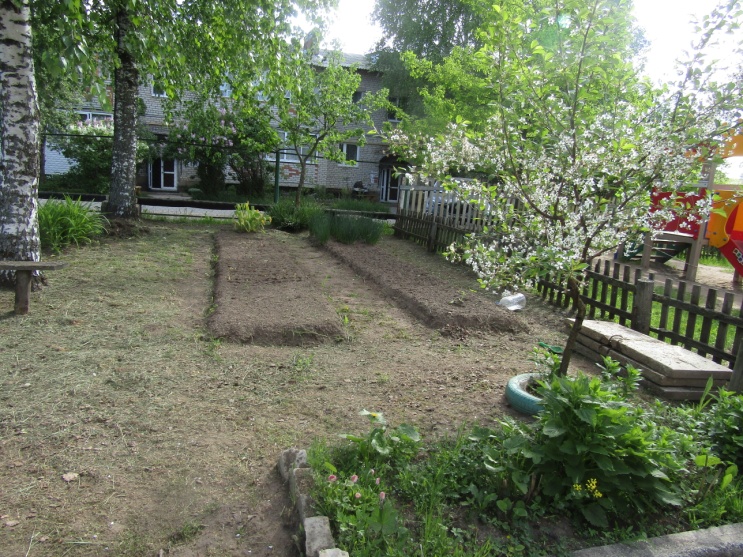 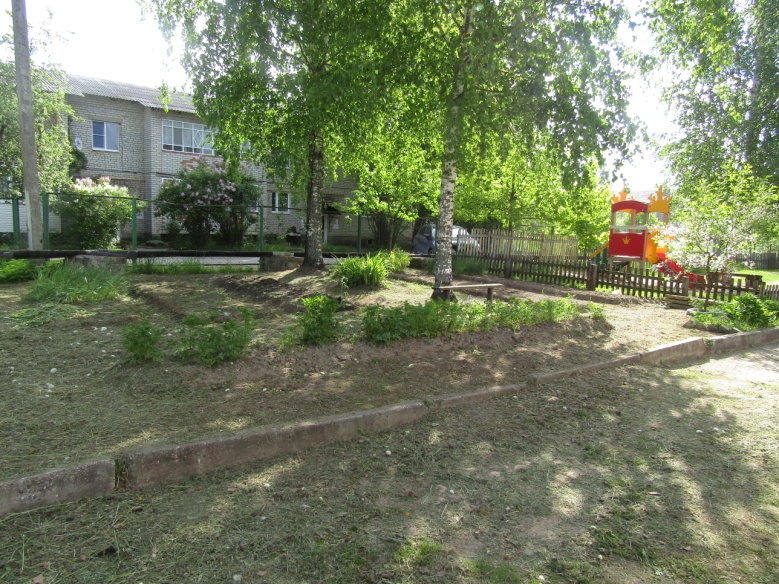 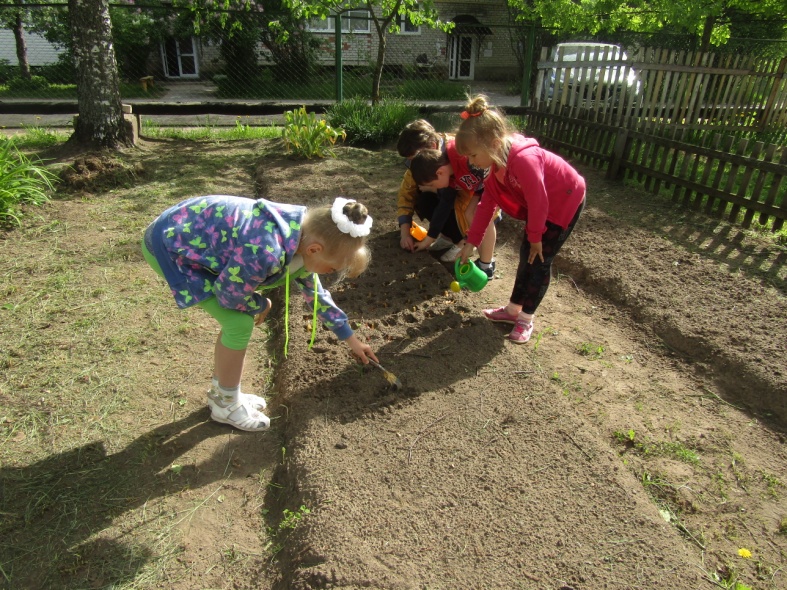 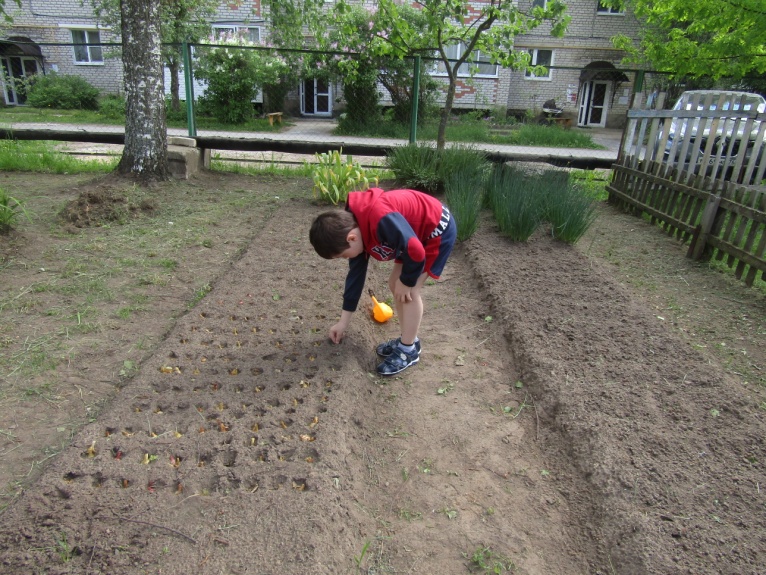 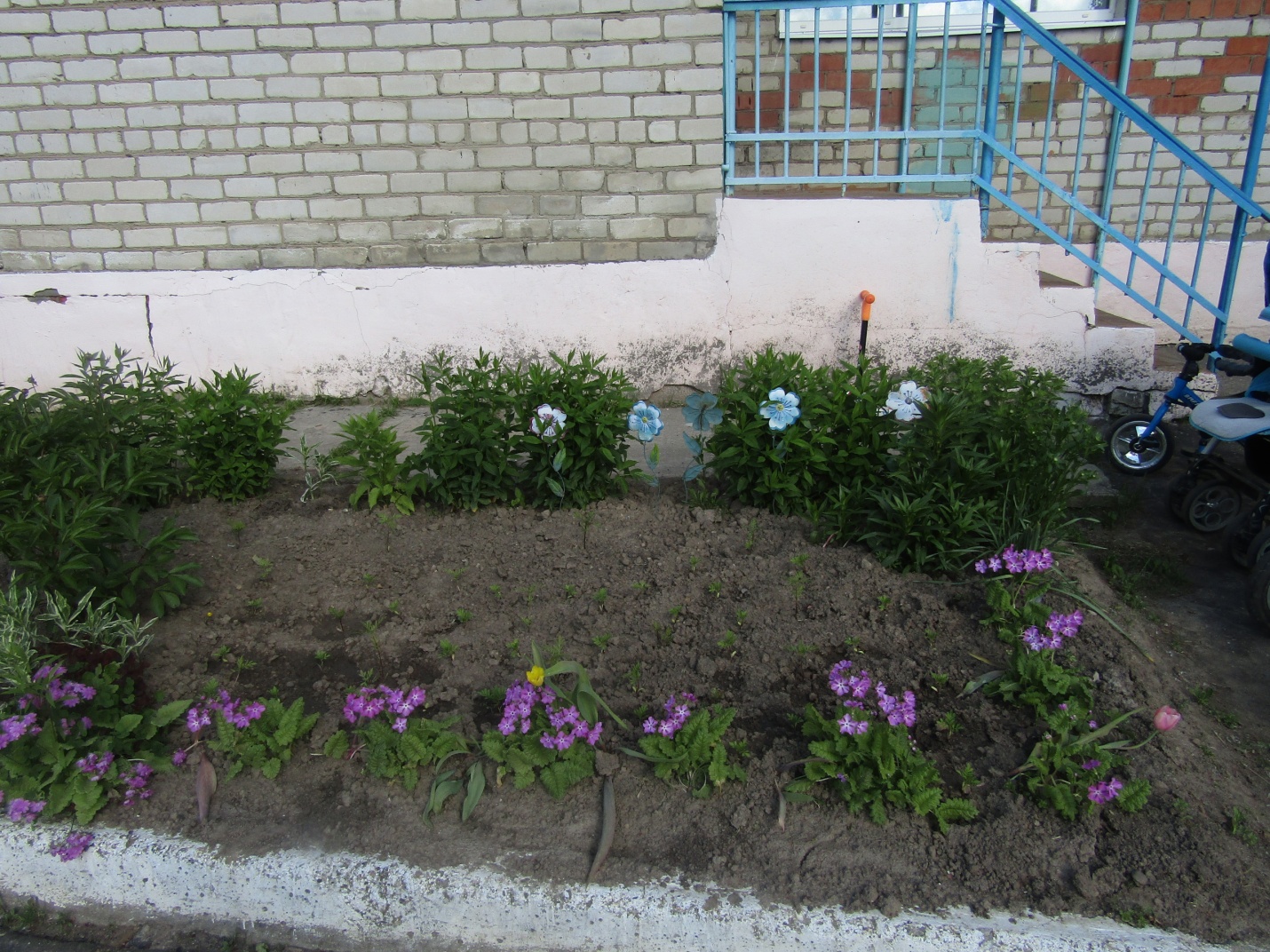 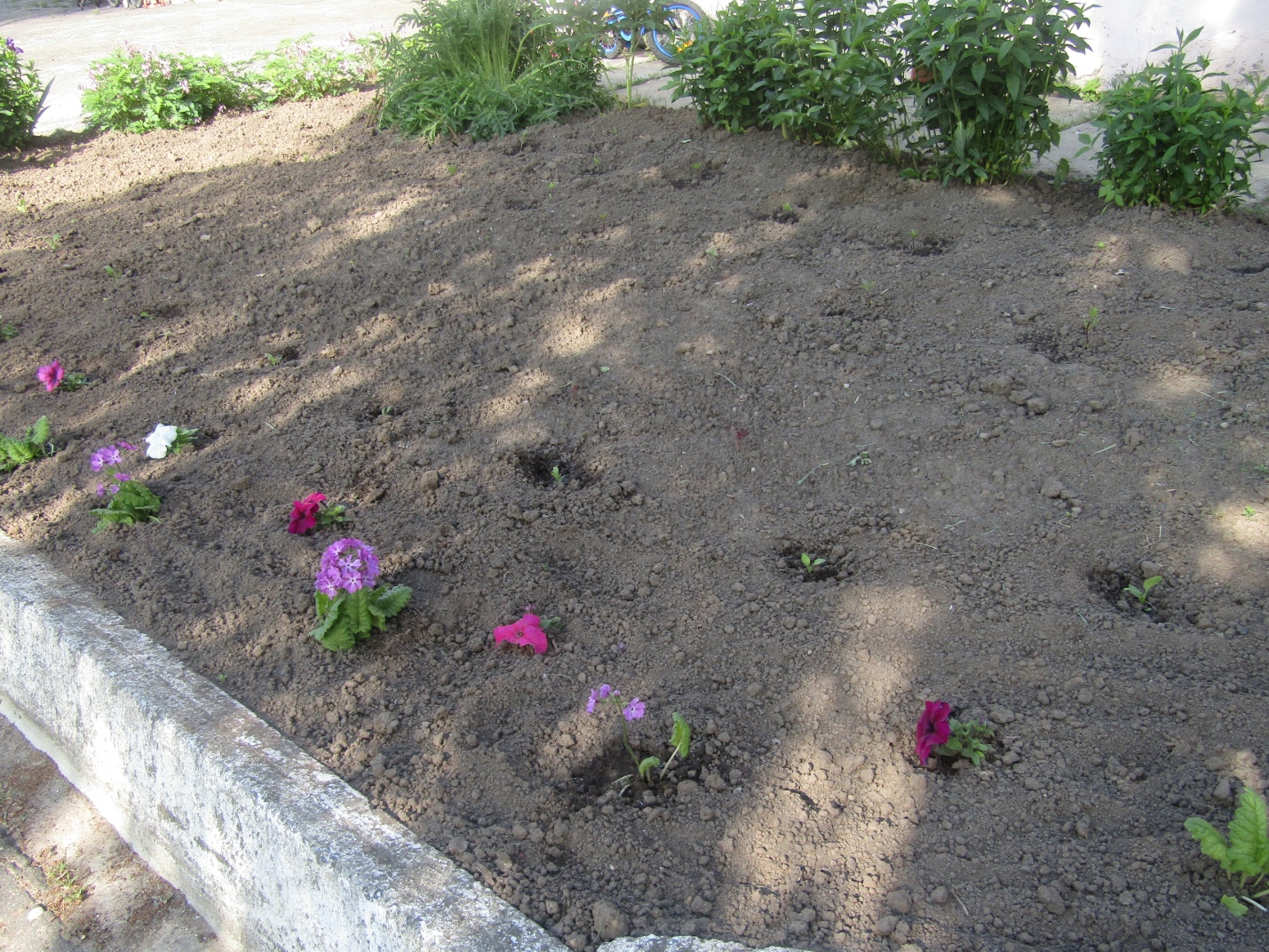 